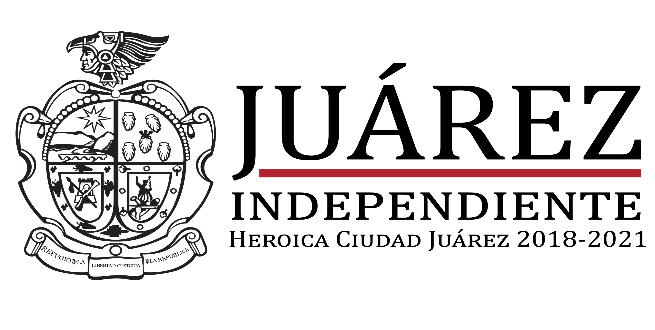 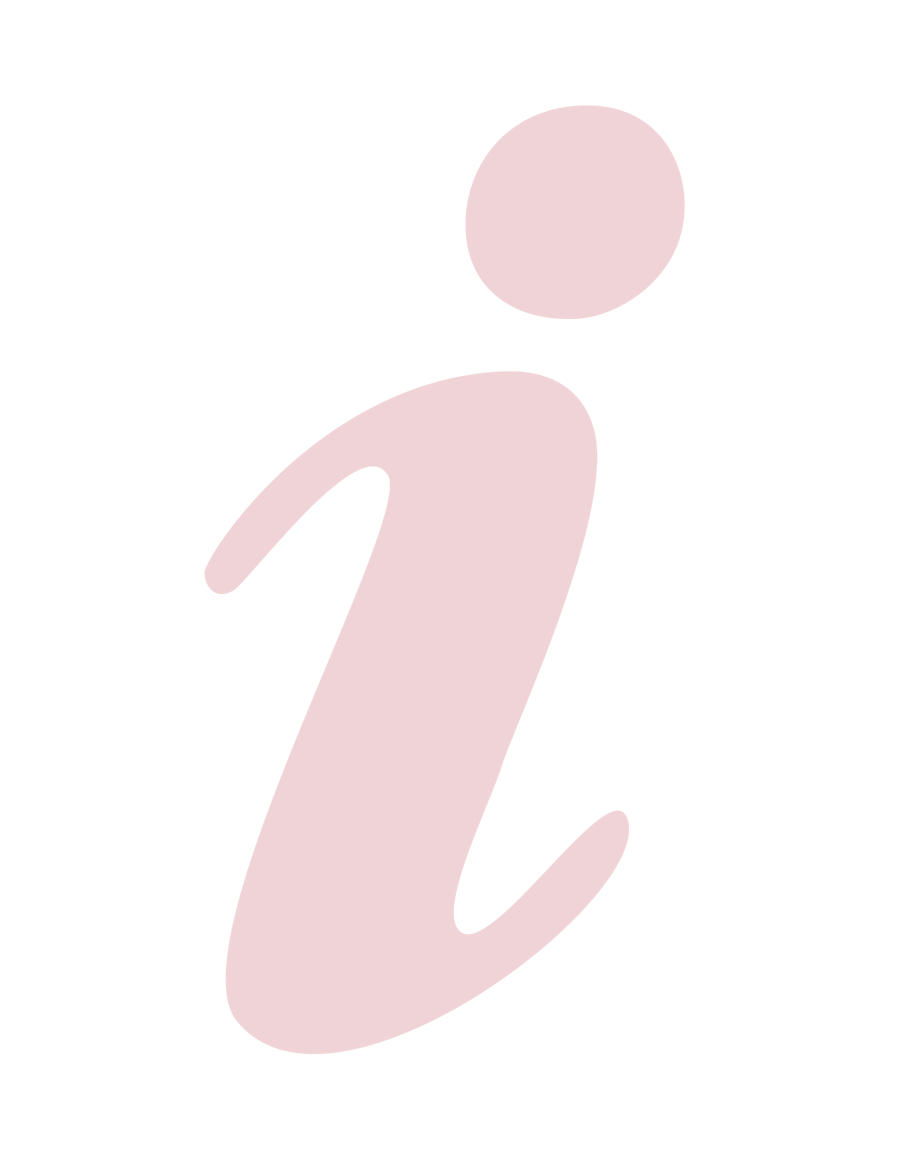 *Al término de este trimestre en el Directorio de proveedores y contratistas, NO se encuentra sancionado ninguno de ellos.